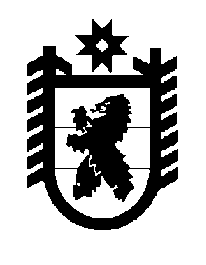 Российская Федерация Республика Карелия    ПРАВИТЕЛЬСТВО РЕСПУБЛИКИ КАРЕЛИЯПОСТАНОВЛЕНИЕот  3 сентября 2019 года № 339-Пг. Петрозаводск О внесении изменений в  постановление Правительства Республики  Карелия от 13 марта 2019 года № 109-П	Правительство Республики Карелия  п о с т а н о в л я е т:Внести в Перечень расходных обязательств муниципальных образований, возникающих при выполнении полномочий органов местного самоуправления по вопросам местного значения, в целях софинансирования которых предоставляются субсидии из бюджета Республики Карелия, целевых показателей результативности предоставления субсидий и их значений на 2019 год и на плановый период 2020 и 2021 годов, утвержденный постановлением Правительства Республики Карелия от 13 марта 2019 года № 109-П «Об утверждении Перечня расходных обязательств муниципальных образований, возникающих при выполнении полномочий органов местного самоуправления по вопросам местного значения, в целях софинансирования которых предоставляются субсидии из бюджета Республики Карелия, целевых показателей результативности предоставления субсидий и их значений на 2019 год и на плановый период 2020 и 2021 годов» (Официальный интернет-портал правовой информации (www.pravo.gov.ru), 14 марта 2019 года, № 1000201903140004; 21 мая 
2019 года, № 1000201905210003; 6 июня 2019 года, № 1000201906060016; 14 июня 2019 года, № 1000201906140011; 26 июня 2019 года, 
№ 1000201906260012; 4 июля 2019 года, № 1000201907040002; 1 августа 2019 года, № 1000201908010001; 26 августа 2019 года, 
№ 1000201908280002), следующие изменения:1) пункты 26 – 28 изложить в следующей редакции:2) дополнить пунктом 35 следующего содержания:           Глава Республики Карелия                                                                                                                           А.О. Парфенчиков«26.Вопросы местного значения в соответствии с пунктом 14 части 1 статьи 14, пунктом 26 части 1 статьи 15, пунктом 19 части 1 статьи 16 Федерального закона от 6 октября 2003 года № 131-ФЗ «Об общих принципах организации местного самоуправления в Российской Федерации»субсидия местным бюджетам на реализацию мероприятий по оснащению объектов спортивной инфраструктуры спортивно-технологическим оборудованиемМинистерство спорта Республики Карелиясоздание условий для занятий физической культурой и спортомколичество муниципальных образований, в которых созданы малые спортивные площадки для центров тестирования Всероссийского физкультурно-спортивного комплекса «Готов к труду и обороне» (ГТО)единиц032«26.Вопросы местного значения в соответствии с пунктом 14 части 1 статьи 14, пунктом 26 части 1 статьи 15, пунктом 19 части 1 статьи 16 Федерального закона от 6 октября 2003 года № 131-ФЗ «Об общих принципах организации местного самоуправления в Российской Федерации»субсидия местным бюджетам на реализацию мероприятий по оснащению объектов спортивной инфраструктуры спортивно-технологическим оборудованиемМинистерство спорта Республики Карелиясоздание условий для занятий физической культурой и спортомпоставлены комплекты спортивного оборудованияединиц03227.Вопросы местного значения в соответствии с пунктом 14 части 1 статьи 14, пунктом 26 части 1 статьи 15, пунктом 19 части 1 статьи 16 Федерального закона от 6 октября 2003 года № 131-ФЗ «Об общих принципах организации местного самоуправления в Российской Федерации»субсидия местным бюджетам на реализацию мероприятий федеральной целевой программы «Развитие физической культуры и спорта в Российской Федерации 
на 2016 – 2020 годы»Министерство  спорта Республики Карелиязакупка комплектов искусственных покрытий для футбольных полейдоля граждан, занимающихся в спортивных организациях, в общей численности детей и молодежи в возрасте 
от 6 до 15 летпро-центов42,2--27.Вопросы местного значения в соответствии с пунктом 14 части 1 статьи 14, пунктом 26 части 1 статьи 15, пунктом 19 части 1 статьи 16 Федерального закона от 6 октября 2003 года № 131-ФЗ «Об общих принципах организации местного самоуправления в Российской Федерации»субсидия местным бюджетам на реализацию мероприятий федеральной целевой программы «Развитие физической культуры и спорта в Российской Федерации 
на 2016 – 2020 годы»Министерство  спорта Республики Карелиязакупка спортивного оборудования для спортивных школ олимпийского резерва и училищ олимпийского резервадоля спортсменов-разрядников в общем количестве лиц, занимающихся в системе спортивных школ олимпийского резерва и училищ олимпийского резервапро-центов48--28.Вопросы местного значения в соответствии с пунктом 14 части 1 статьи 14, пунктом 26 части 1 статьи 15, пунктом 19 части 1 статьи 16 Федерального закона от 6 октября 
2003 года № 131-ФЗ 
«Об общих принципах организации местного самоуправления в Российской Федерации»субсидия местным бюджетам на реализацию мероприятий государственной программы Республики Карелия «Развитие физической культуры, спорта и совершенст-вование молодежной политики»Министерство спорта Республики Карелияразвитие системы спортивной подготовкидоля спортсменов-разрядников в общем количестве лиц, занимающихся в системе спортивных школ и спортивных школ олимпийского резервапро-центов31--»;«35.Вопросы местного значения в соответствии с пунктом 14 части 1 статьи 14, пунктом 26 части 1 статьи 15, пунктом 19 части 1 статьи 16 Федерального закона от 6 октября 
2003 года № 131-ФЗ 
«Об общих принципах организации местного самоуправления в Российской Федерации»субсидииместным бюджетам на реализацию мероприятий по государственной поддержке спортивных организаций, осуществляющих подготовку спортивного резерва для сборных команд Российской ФедерацииМинистерство спорта Республики Карелияувеличение количества организаций спортивной подготовки, предоставля-ющих услуги населению в соответствии сфедеральными стандартами спортивной подготовкиколичество организаций спортивной подготовки, предоставляющих услуги населению в соответствии сфедеральными стандартами спортивной подготовкиеди-ниц9--».